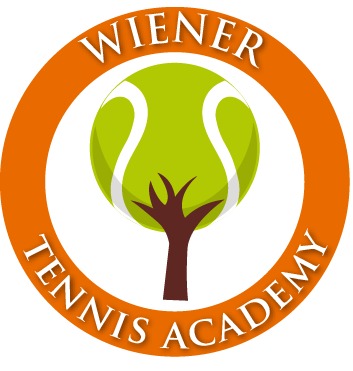 Formulaire d’inscription  	         aux stages de la Wiener Tennis AcademyJe souhaite inscrire (prénom et nom) : Date de naissance : Pour les stages des vacances de la Toussaint : Semaine 1 (24/10-28/10 (5j)) : OUI / NON Semaine 2 (31/10-04/11 excepté le 01/11 férié (4j)) : OUI / NONFormule(s) choisie(s): voir les formules sur notre site www.wta1170.be       Semaine 1 :        Semaine 2 : Repas de midi : 		repas chaud (7€/jour) 		pique-nique prévu par vos soinsGarderie : 		jusqu’à 16h30 (gratuite) 	jusqu’à 18h (2€/jour)Sieste : OUI / NON Remarques : Si vous n’êtes pas inscrit à la Wiener Tennis Academy, veuillez remplir les informations suivantes : Mon adresse : Numéros de mobile :  Contact 1 :				Contact 2 : 			Adresse e-mail 1:                                                                   Adresse e-mail 2 :Veuillez nous retourner votre demande d’inscription dûment remplie au plus tard le 21 octobre 2022 à l’adresse e-mail suivante : info@wta1170.beWiener Tennis AcademyAv. Léopold Wiener 601170 Watermael-BoitsfortXavier Vergara – 0477/750.660 